План учебного занятия № 1Дата			Предмет       химия			группаФ.И.О. преподавателя:  Кайырбекова И.А. 	І. Тема занятия: Классификация неорганических соединений  Генетическая связь неорганических соединений Тип занятия: урок повторениеЦель: Знать классификацию неорганических соединений Задачи:Образовательная: познакомить учащихся с основными классами неорганических веществ; сформировать умение определять по формуле принадлежность вещества к определенному классу.Развивающая: развивать у учащихся общеучебные навыки, самостоятельность, логическое мышление, умение сравнивать и анализировать, классифицировать объекты и явления, мыслить абстрактно.Воспитательная: содействовать экологическому воспитанию, раскрывая материал о воздействии химических веществ на природу; развивать познавательный интерес учащихся к предмету химия, используя конкретные примеры из жизни.ІІ. Ожидаемые результаты:А) Учащиеся должны знать:классифицировать классы неорганических веществӘ) Учащиеся должны уметь: описывать химические свойства неоргниаческих веществб) учащиеся должны владеть: работа с ПСІІІ. Метод и приемы каждого этапа занятия:	репродуктивтый, наглядный, классификационный, аналитический, самостоятельная работа, взаимопроверка, фронтальная устная работаIV. Средства: п. с. Д.И. Менделеева.Ход  урокаІ. Организационная часть: Проверить посещяемость учащихся. Ознакомление с целью и задачами сегодняшнего занятия. 		ІІ. Повторение  и обобщение знании:  Фронтальный опрос:Какие бывают вещества по свойства?ІІІ. ОбъяснениеПлан:1. Классификация неорганических веществ2. Генетическая связь между классами неорганических веществ1. Классификация неорганических веществ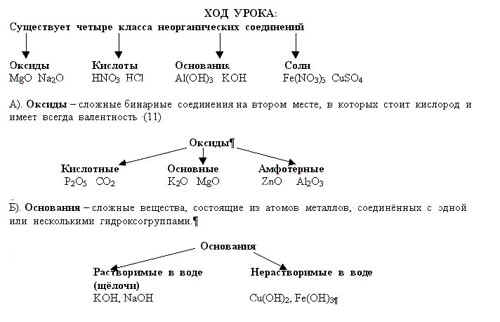 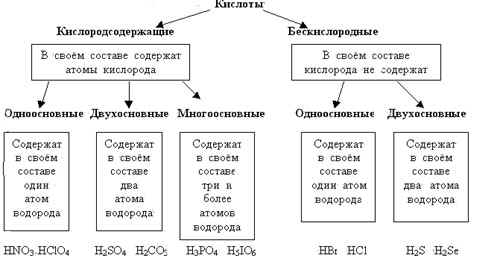 IV.  Закрепление знаний: Задание № 1 Распределите по классам следующие соединения: CO2, Al2(SO4)3, KOH, CuO, H2SO4, NaNO3, Ca(OH)2, MgO, HCl, H2CO3, K3PO4, N2O3, HNO3, Al(OH)3, CaCO3, Mg(OH)2, NO2, CaSO4, Ba(OH)2, H2CO3, CaO, Сr(OH)3, H2SO3, KNO3, Fe(OH)3, Na2CO3, H2SO4, Na2CO3, Cl2O7 FeCl2, Zn(OH)2, P2O5, Al(NO3) 3, LiOH, H3PO4, BaOV. Домашнее задание: Осуществить генетическую  связь 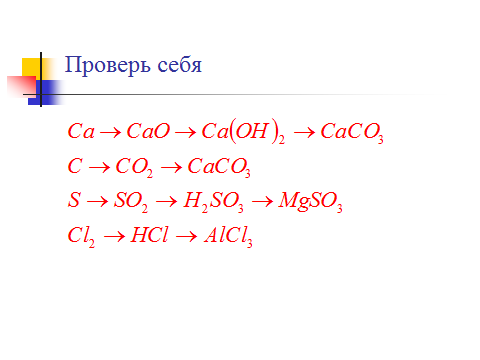 2. Генетическая связь между классами неорганических веществ.Генетические связи - это связи между разными классами, основанные на их взаимопревращениях.Генетический ряд – ряд веществ – представителей разных классов, являющихся соединениями одного химического элемента, связанных взаимопревращениями и отражающих превращения данных веществ. В основу этих рядов положен один и тот же элемент.Какие виды генетических рядов принято выделять?Среди металлов можно выделить две разновидности рядов:а) Генетический ряд, в котором в качестве основания выступает щёлочь. Этот ряд можно представить с помощью следующих превращений:металл →основный оксид → щёлочь → сольнапример, генетический ряд калия K → K2O → KOH→ KClб) Генетический ряд, где в качестве основания выступает нерастворимое основание, тогда ряд можно представить цепочкой превращений: металл → основный оксид → соль→ нерастворимое основание →основный оксид → металлнапример: Cu→ CuO → CuCl2 → Cu(OH)2 → CuO → CuСреди неметаллов также можно выделить две разновидности рядов:а)  Генетический ряд неметаллов, где в качестве звена ряда выступает растворимая кислота. Цепочку превращений можно представить в следующем виде: неметалл → кислотный оксид → растворимая кислота → соль.Например: P→ P2O5 → H3PO4 →Na3PO4б)  Генетический ряд неметаллов, где в качестве звена ряда выступает нерастворимая кислота : неметалл → кислотный оксид → соль→  кислота → кислотный оксид → неметалл Например:  Si→  SiO2 → Na2SiO3 → H2SiO3→ SiO2 → Si